Columbus State Community College & West Virginia University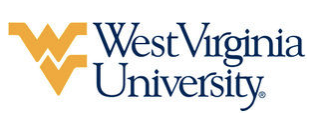 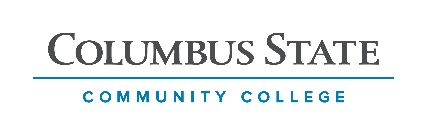 Associate of Applied Science (Sport Management) leading to Bachelor of Science in Sports Management (WVU-BS) Suggested Plan of Study* Course options listed at: http://www.cscc.edu/academics/departments/pos16-17/Sports%20Exer%20pdf/Sprt%20Mgt%20%20Major.pdf Students who complete the courses listed within the first 2 semesters with a GPA of 3.0 or higher are eligible to complete the application to West Virginia University’s Sport Management program at the end of their first year. Acceptance into the program at this time does not require transferring to WVU early. Per this agreement, students who are accepted at end of their first year are still required to complete their Associate degree from Columbus State. Students may also wait to apply during their second year. * Although not directly equivalent to any listed course at WVU, SES 2712 will be utilized for this agreement to satisfy the PR 215 course requirement.**Although not directly equivalent to any listed course at WVU BMGT 2211 will be utilized for this agreement to satisfy the BUSA 320 course requirement. Applications are weighted primarily on the student’s G.P.A. at the time of application. Students are encouraged to apply with their highest G.P.A. to be the most competitive. Those students who have questions regarding when to apply, or other questions regarding the application process should contact the Sport Management program at WVU directly. The application for the Sport Management program, and the program’s contact information, can be found at the following website: http://cpass.wvu.edu/bachelors/sport_management.  Students in the Sport Management program are required to complete a total of 50 hours of community service prior to graduation from West Virginia University. Students are encouraged to obtain 20 of those hours prior to transferring to WVU. If not, students will have to acquire the entire 50 required hours during the 2 years at WVU. The Center for Service and Learning will help transfer documented service to their iServe account.^A grade of C or higher must be earned in all marked courses at CSCC^^A grade of B or higher must be earned in SES 2524Students who have questions regarding this articulation agreement or the transferability of coursework may contact the WVU Office of the University Registrar. All other questions should be directed to the WVU Office of Admissions.      The above transfer articulation of credit between West Virginia University and Columbus State Community College, is approved by the Dean, or the Dean’s designee, and effective the date of the signature.  ____________________________________             _____________________________________                 ______________	     Print Name				                 Signature		  	           DateDr. Dana D. Brooks Ed. D. Dean - College of Physical Activity and Sports Sciences Columbus State Community CollegeHoursWVU EquivalentsHoursYear One, 1st SemesterSES 11013RPTP 1TC3ENGL 1100^3ENGL 1013MATH 1148^4MATH 1264ECON 2200^3ECON 2013COLS 1100 OR 11011ORIN 1TC1MULT 11701SOCA 1TC1TOTAL1515Year One, 2nd SemesterBIO 1121 / BIO 2300 / GEOL 11014BIOL 1TC / BIOL 2TC / GEOL 101 + 1024*Humanities3Humanities3HNTR 11533HN&F 1713PSY 11003PSYC 1013COMM 2220^3JRL 1013TOTAL1616Summer SemesterSES 2524^^3SM 1673SES 26603SM 2TC3SES 27123*SM 2TC3SES 27203SM 4253TOTAL1212Year Two, 1st SemesterSES 25353SM 4263SES 2670^3SEP 2723SES 2690^3SEP 2713ENGL 23673ENGL 1023TOTAL1212Year Two, 2nd SemesterSES 24263ATTR 1213SES 25343SM 2TC3SES 27103SM 3703SES 29502SM 2TC2BMGT 22113*BUSA 1TC3TOTAL1414WEST VIRGINIA UNIVERSITYWEST VIRGINIA UNIVERSITYWEST VIRGINIA UNIVERSITYWEST VIRGINIA UNIVERSITYYear Three, 1st  SemesterYear Three, 2nd SemesterSM 3403SM 3753SM 3452SM 3803SM 3551SM 3873ACCT 2003SM 3502CS 1014Elective3TOTAL13TOTAL 14Year Four, 1st SemesterYear Four, 2nd SemesterSM 3873SM 4863SM 4263SM 4913COMM 100 + 102 / COMM 1043COMM 3063GEF 5/63BCOR 3503TOTAL12TOTAL12